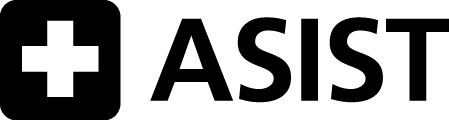 Helpers in Your Community: Is the helper  able, available and acceptable?eASIST Helpers in Your Community                           1B11.1EN2910 © 08/2013 LivingWorks Education PRINTED IN CANADA www.livingworks.net | 1CRISIS (DISTRESS) CENTER:	                              988 or text to 741741CRISIS (DISTRESS) CENTER:	                              988 or text to 741741SUICIDE PREVENTION CENTER:                                 800-273-8255 or www.crisischat.orgSUICIDE PREVENTION CENTER:                                 800-273-8255 or www.crisischat.orgTEEN LINE:                                               504-777-3273         crisis teen  text lineTEEN LINE:                                               504-777-3273         crisis teen  text lineRAPE/SEXUAL ASSAULT CENTER:                             800-656-4673RAPE/SEXUAL ASSAULT CENTER:                             800-656-4673DOMESTIC VIOLENCE HOTLINE:                                800-799-7233DOMESTIC VIOLENCE HOTLINE:                                800-799-7233SEXUAL ABUSE HOTLINE:                                            800-656-4673SEXUAL ABUSE HOTLINE:                                            800-656-4673CHILD ABUSE HOTLINE:                                               855-452-5437CHILD ABUSE HOTLINE:                                               855-452-5437POLICE:   318-992-2151    LaSalle Sheriff OfficePOLICE:   318-992-2151    LaSalle Sheriff OfficePARAMEDIC EMERGENCY MEDICAL SERVICES UNIT:                     911PARAMEDIC EMERGENCY MEDICAL SERVICES UNIT:                     911MENTAL HEALTH CRISIS / RESPONSE:  318-992-2166  LaSalle Parish Coroner will help with mental health crisis to get patient admitted into a mental health hospitalMENTAL HEALTH CRISIS / RESPONSE:  318-992-2166  LaSalle Parish Coroner will help with mental health crisis to get patient admitted into a mental health hospitalHOSPITAL EMERGENCY SERVICES:  LaSalle General Hospital  (318)992-9200HOSPITAL EMERGENCY SERVICES:  LaSalle General Hospital  (318)992-9200HOMELESS SHELTERS:   Jena Housing Authority 318-992-6413           HOMELESS SHELTERS:   Jena Housing Authority 318-992-6413           YOUTH SHELTER: The Wellspring: 318-348-3005YOUTH SHELTER: The Wellspring: 318-348-3005MENTAL HEALTH OUTREACH CLINIC:  318-339-8553  Caring Choices MENTAL HEALTH OUTREACH CLINIC:  318-339-8553  Caring Choices CHILDREN/YOUTH PSYCHIATRIC CLINIC:  318-992-4181 Family Support Office    CHILDREN/YOUTH PSYCHIATRIC CLINIC:  318-992-4181 Family Support Office    PRIVATE PRACTITIONERS:  Jane Singh MD 318-992-6311 PRIVATE PRACTITIONERS:  Jane Singh MD 318-992-6311 MEDICAL CLINIC / GENERAL PRACTITIONER: LaSalle Family Medicine 318-992-9268	                 MEDICAL CLINIC / GENERAL PRACTITIONER: LaSalle Family Medicine 318-992-9268	                 STD INFORMATION AND TESTING SITES:  800-311-3435       CDC- STD HotlineSTD INFORMATION AND TESTING SITES:  800-311-3435       CDC- STD HotlineCHILDREN’S SERVICES OFFICES:     318-336-8611  Dept of Children & Family Services    CHILDREN’S SERVICES OFFICES:     318-336-8611  Dept of Children & Family Services    STUDENT SERVICES:   318-992-2161  LaSalle Parish School BoardSTUDENT SERVICES:   318-992-2161  LaSalle Parish School BoardCHILD CARE REFERRALS:   800-486-1712	            CHILD CARE REFERRALS:   800-486-1712	            PARENT TRAINING: 318-992-4842   LaSalle Parish Health Unit                               PARENT TRAINING: 318-992-4842   LaSalle Parish Health Unit                               FAMILY SUPPORT SERVICES: 318-992-4708  Council on Aging         FAMILY SUPPORT SERVICES: 318-992-4708  Council on Aging         SELF HELP GROUPS:  Community Action Assoc. 318-443-0500 SELF HELP GROUPS:  Community Action Assoc. 318-443-0500 SUBSTANCE ABUSE COUNSELING: New Vision Rehabilitation Center 318-992-9210             SUBSTANCE ABUSE COUNSELING: New Vision Rehabilitation Center 318-992-9210             ALCOHOLICS ANONYMOUS: LaSalle Alcohol and Drug Abuse 318-992-2268	 ALCOHOLICS ANONYMOUS: LaSalle Alcohol and Drug Abuse 318-992-2268	 MENTAL HEALTH SERVICES:  318-487-5191       Central Louisiana Human Services DistrictMENTAL HEALTH SERVICES:  318-487-5191       Central Louisiana Human Services DistrictRELIGIOUS/SPIRITUAL SUPPORT:	 Any local church - the religious leader is there to support you.RELIGIOUS/SPIRITUAL SUPPORT:	 Any local church - the religious leader is there to support you.LEGAL ASSISTANCE/VICTIM-WITNESS ASSISTANCE: 318-992-8282 LaSalle District Attorney's OfficeLEGAL ASSISTANCE/VICTIM-WITNESS ASSISTANCE: 318-992-8282 LaSalle District Attorney's OfficeCOMMUNITY CORRECTIONS OFFICERS: LaSalle Correctional Center 318-495-6200	                         COMMUNITY CORRECTIONS OFFICERS: LaSalle Correctional Center 318-495-6200	                         Other:     SaveCenla.comOther: 318-487-9806 Volunteers of AmericaOther:     Dept of Veterans Affairs 318-757-4952Other: 211 (Resource center)Other:  318-448-4006   CASA Trauma Therapy (EMDR): 318-794-2543Other: https://www.depression-anxiety-stress-test.org/